Pôles et flux de la mondialisation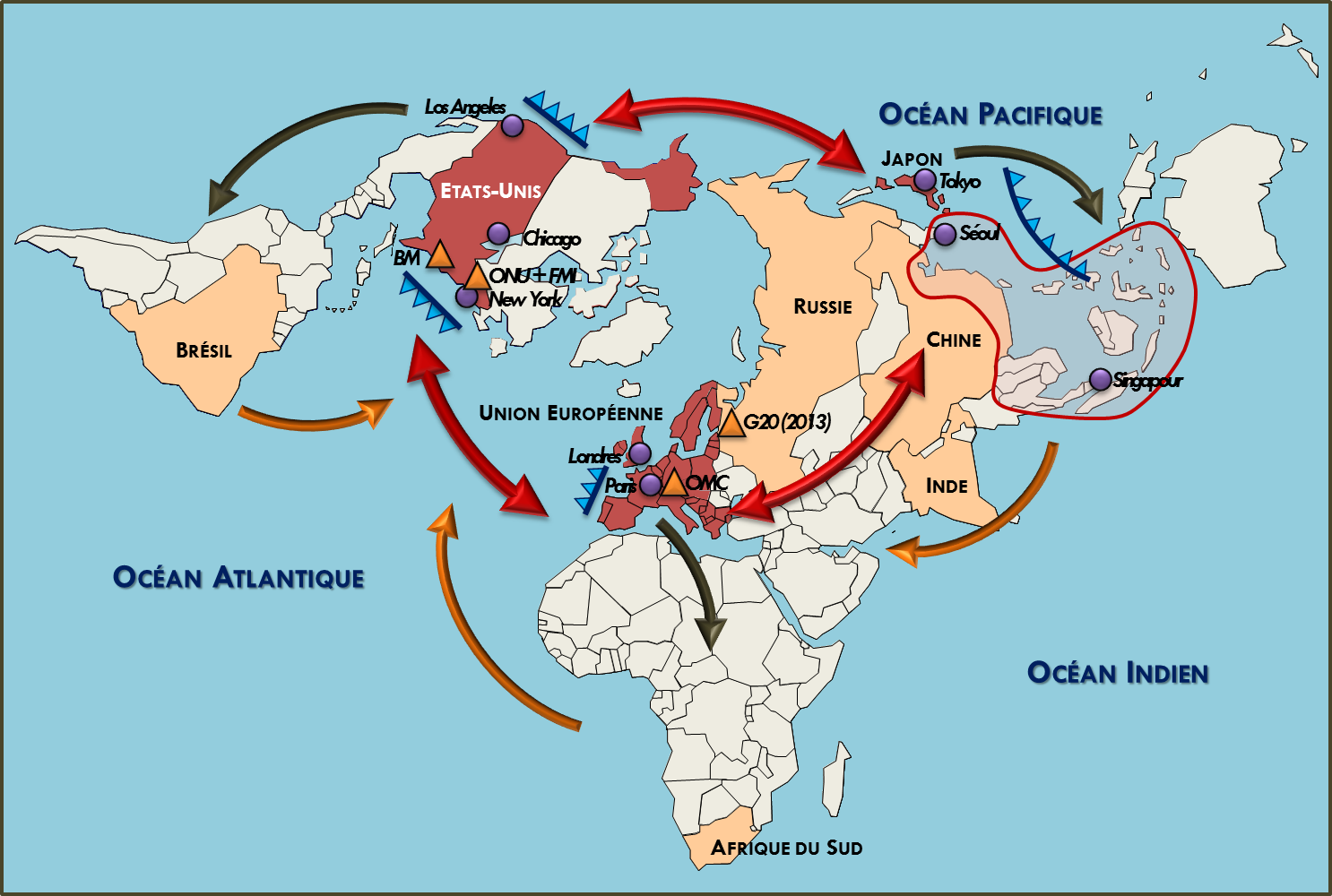 Pôles et flux de la mondialisation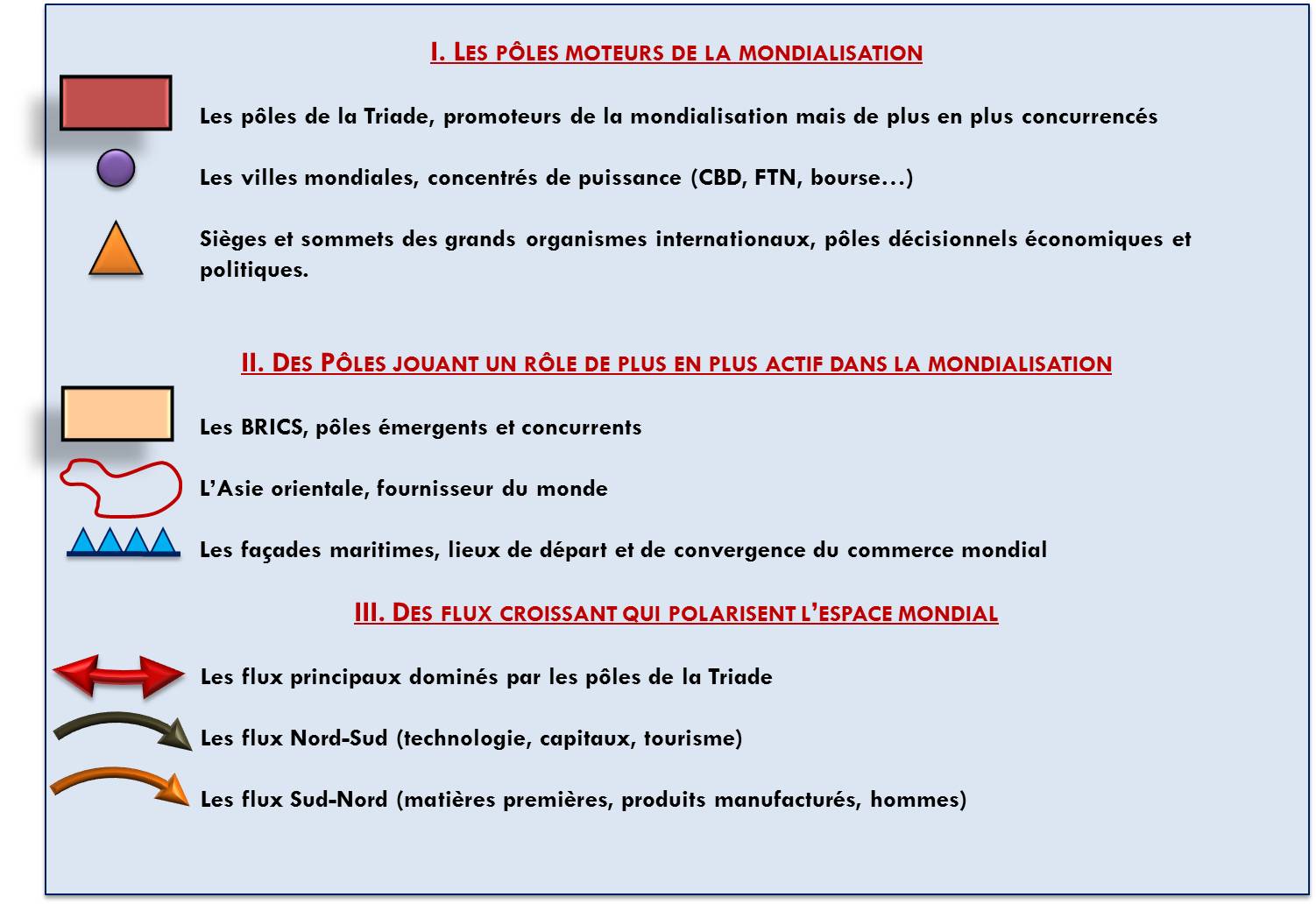 